Administration of the phonics screening check to year 2 pupils in the 2020 Autumn TermBackground Information...Cancellation of the phonics screening check in June 2020 means incoming year 2 pupils did not take the check in year 1. In the 2020/21 academic year only, it is statutory for schools to administer a past version of the phonics screening check to year 2 pupils during the second half of the 2020 autumn term and return results to the LA. Year 2 pupils who meet the expected standard in phonics in the autumn check will not be required to complete any further statutory assessments in phonics. Year 2 pupils who do not meet the expected standard in the autumn check will be expected to take the statutory check in June 2021, alongside year 1 pupils.Important dates:How are these assessments recorded in SIMS?The current (7.194) AMPARK folder contains the necessary resources in which to record this data. Go to Routines | Data In | Assessment | Import, browse to C:\Program Files (x86)\SIMS\SIMS .net\AMPA\England Primary (and Middle Deemed Primary)\Assessment Manager where you will find the following Phonics Screening Templates 2020, highlight and select Open | Next | Import Templates | Next, tick Phonics Screening Year 1 2020 | Finish. Verify that the Activity Log confirms a successful import and close.

In SIMS | Focus | Assessment | Template, select and open the Phonics Screening Year 1 2020 template and create a Marksheet for current Year 2 pupils which will allow schools to collect the 2 pieces of data (a mark out of 40 and an outcome, Wa or Wt based on whether the mark out of 40 is above or below the threshold value of 32) for the Year 1 pupils who will by now have moved up into Year 2. You will be recording the Year 1 Phonics assessments in the Year 1 Phonics resources but assigning your current Year 2 students to templates to generate the Marksheets.

IMPORTANT: The DfE would like the data to be recorded with a result date when the check is actually completed – not back dated to May / June 2020 when it would normally have been carried out. So please ensure the Result Date in the Marksheet is set appropriately for the second half of the autumn term when keying in results.

How do I export the assessments?In the SIMS Autumn 2020 release (7.196) a new CTF export routine will be introduced to export the Year 1 Phonics Data for pupils currently in Year 2. This CTF option will be called Phonics Test Results (For Autumn Term 2020 Screening Check Only)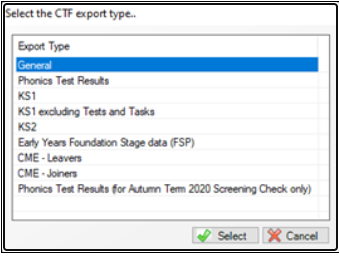 DateActionFriday 23 OctoberSchools should order braille versions of the 2017, 2018 or 2019 phonics screening check, if required.Second half of the 2020 autumn termSchools must administer a past version of the phonics screening check to year 2 pupils.By the end of the 2020 autumn termSchools must submit phonics results for their year 2 pupils to the LA.22 January 2021Deadline for LAs to submit phonics data to DfE, via COLLECT.